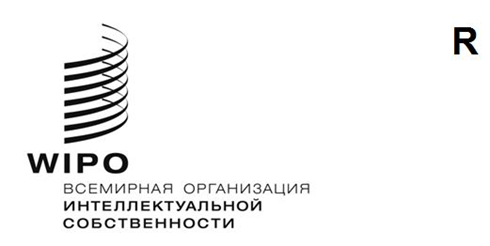 PCT/WG/14/1 Prov. 2оригинал: английскийдата:  31 мая 2021 г.Рабочая группа по Договору о патентной кооперации (PCT)Четырнадцатая сессияЖенева, 14–17 июня 2021 г.ПЕРЕСМОТРЕННЫЙ ПРОЕКТ ПОВЕСТКИ ДНЯподготовлен СекретариатомОткрытие сессииВыборы Председателя и двух заместителей ПредседателяПринятие повестки дня
(документ PCT/WG/14/1 Prov. 2)Заседание международных органов в рамках РСТ: отчет о двадцать восьмой сессии
(документ PCT/WG/14/2)Международные заявки, имеющие отношение к санкциям Совета Безопасности Организации Объединенных Наций
(документ PCT/WG/14/3)Укрепление гарантий РСТ на случай общего сбояОпыт применения ведомствами документа «Разъяснительное заявление и рекомендуемые изменения практики по Договору о патентной кооперации (PCT) в связи с пандемией COVID-19»
(документ PCT/WG/14/9)Предложение о внесении изменений в правило 82quater
(документ PCT/WG/14/11)Официальная интеграция проекта ускоренного патентного делопроизводства в РСТ
(документ PCT/WG/14/10)Заверенные копии предшествующих международных заявок
(документ PCT/WG/14/16)Обработка международных заявок в полнотекстовом формате
(документ PCT/WG/14/8)Онлайн-сервисы PCT
(документ PCT/WG/14/14)Пилотный проект по предоставлению отзывов об отчетах о международном поиске
(документ PCT/WG/14/12)Служба перечисления пошлин ВОИС: отчет о ходе работы
(документ PCT/WG/14/7)Целевая группа по перечням последовательностей: отчет о ходе работы
(документ PCT/WG/14/5)Минимум документации PCT: отчет о ходе работы
(документ PCT/WG/14/4)Проведение совместного поиска и экспертизы в рамках РСТ силами ведомств группы IP5: отчет о ходе работы
(документ PCT/WG/14/6)Координация деятельности по оказанию технической помощи в рамках PCT
(документ PCT/WG/14/17)Обучение патентных экспертовКоординация деятельности в области обучения патентных экспертов
(документ PCT/WG/14/13)Обследование, посвященное использованию ресурсов для виртуального обучения при обучении специалистов по проведению патентной экспертизы по существу
(документ PCT/WG/14/15)Прочие вопросыРезюме ПредседателяЗакрытие сессии[Конец документа]